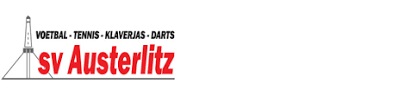 Lever dit formulier volledig ingevuld in bij de penningmeester van de OMNI Marianne den Engelsman of lever hem digitaal in per mail met de gescande kassabonnen naar penningmeester@svausterlitz.nl Zonder declaratieformulier worden geen vergoedingen gedaan.
DECLARATIEFORMULIER SV Austerlitz
Ingediend door

DECLARATIEFORMULIER SV Austerlitz
Ingediend door

DECLARATIEFORMULIER SV Austerlitz
Ingediend door

DECLARATIEFORMULIER SV Austerlitz
Ingediend door

DECLARATIEFORMULIER SV Austerlitz
Ingediend door
Naam:Naam:Naam:Woonplaats:Woonplaats:Woonplaats:IBAN bankrekeningnummer:IBAN bankrekeningnummer:IBAN bankrekeningnummer:NL NL Telefoonnummer:Telefoonnummer:Telefoonnummer:Emailadres:Emailadres:Emailadres:
Declaratie inzake gemaakte kosten t.l.v. de sectie * tennis/voetbal/darts/klaverjas/OMNI (*omcirkel uw keuze)Begroot:  JA  / NEE
T.b.v. activiteit:                                                            Datum activiteit: 

Declaratie inzake gemaakte kosten t.l.v. de sectie * tennis/voetbal/darts/klaverjas/OMNI (*omcirkel uw keuze)Begroot:  JA  / NEE
T.b.v. activiteit:                                                            Datum activiteit: 

Declaratie inzake gemaakte kosten t.l.v. de sectie * tennis/voetbal/darts/klaverjas/OMNI (*omcirkel uw keuze)Begroot:  JA  / NEE
T.b.v. activiteit:                                                            Datum activiteit: 

Declaratie inzake gemaakte kosten t.l.v. de sectie * tennis/voetbal/darts/klaverjas/OMNI (*omcirkel uw keuze)Begroot:  JA  / NEE
T.b.v. activiteit:                                                            Datum activiteit: 

Declaratie inzake gemaakte kosten t.l.v. de sectie * tennis/voetbal/darts/klaverjas/OMNI (*omcirkel uw keuze)Begroot:  JA  / NEE
T.b.v. activiteit:                                                            Datum activiteit: 
BonLeverancierOmschrijvingOmschrijvingBedrag
1

2

3

4

Totaalbedrag                                                                 EUR
Declaraties zijn alleen toegestaan tot een bedrag van EUR 75,=. Bedragen hoger dan EUR 75,= alleen met vooraf toestemming van voorzitter van de sectie of penningmeester.
Totaalbedrag                                                                 EUR
Declaraties zijn alleen toegestaan tot een bedrag van EUR 75,=. Bedragen hoger dan EUR 75,= alleen met vooraf toestemming van voorzitter van de sectie of penningmeester.
Totaalbedrag                                                                 EUR
Declaraties zijn alleen toegestaan tot een bedrag van EUR 75,=. Bedragen hoger dan EUR 75,= alleen met vooraf toestemming van voorzitter van de sectie of penningmeester.Voor akkoord namens verantwoordelijke commissie/sectiebestuurder SV Austerlitz

Naam:    Functie:  Datum:  Voor akkoord namens verantwoordelijke commissie/sectiebestuurder SV Austerlitz

Naam:    Functie:  Datum:  Voor akkoord namens verantwoordelijke commissie/sectiebestuurder SV Austerlitz

Naam:    Functie:  Datum:  Voor akkoord namens verantwoordelijke commissie/sectiebestuurder SV Austerlitz

Naam:    Functie:  Datum:  Voor akkoord namens verantwoordelijke commissie/sectiebestuurder SV Austerlitz

Naam:    Functie:  Datum:  